Zoom Live CaptioningZoom has an auto-transcription/captioning feature built in using artificial intelligence. Important points:Auto-transcription has to be enabled by the host of the meetingMeeting participants have the ability to show or hide captions/subtitles on their individual screensAutomatic captions may not be accurate enough to provide access for all individuals with disabilities. Real time captioning, using a professional hired captionist, should generally be arranged for any meetings when captioning is required for disability access. Please consult with attendees and/or Disability Resources if you have any questions about the appropriate kind of captioning for your event.Auto-transcription should be turned off for meetings in which there is a human captionist assignedTo turn on auto-transcription as the meeting host:Start a new meetingClick the “Live Transcript” button at the bottom of the Zoom windowSelect “Enable Auto-Transcription”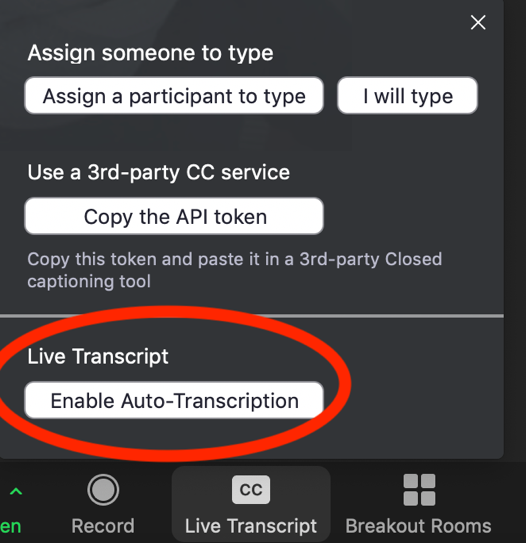 To view captions as a meeting attendee:Click the “Live Transcript” button at the bottom of the Zoom windowSelect “Show Subtitle” for captions to appear on screen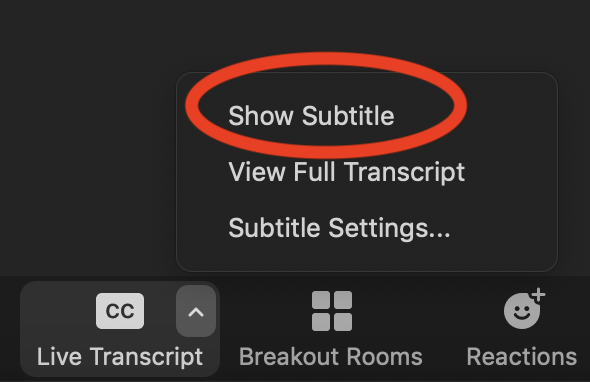 To save a transcript of the meetingClick the “Live Transcript” button at the bottom of the Zoom windowSelect “View Full Transcript.” A panel will appear on the right side of the Zoom window with full meeting transcript.At the end of the meeting, click on “Save Transcript” at the bottom of that panelThe transcript will be saved as a .txt file in the Zoom meeting folder on your computerCaptioning Recorded Zoom SessionsAuto-transcription/captioning is not retained on the mp4 files of recorded Zoom sessions. To add auto-generated captions to your Zoom recordings (please note that these captions can and should be edited for accuracy):Use Panopto/Blackboard to add automatic captionsUse YouTube to add automatic captionsORUse fee-based services to add accurate captions to your video. Suggested vendors:Rev3PlayMediaCaption Sync